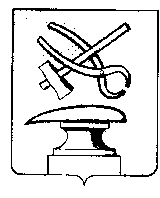 АДМИНИСТРАЦИЯ ГОРОДА КУЗНЕЦКАПЕНЗЕНСКОЙ ОБЛАСТИПОСТАНОВЛЕНИЕОт _____________ № ____________г. КузнецкО внесении изменений в постановление администрации города Кузнецка от 30.10.2013 №2190 «Об утверждении муниципальной программы «Развитие здравоохранения города Кузнецка Пензенской области»	В соответствии с Бюджетным кодексом Российской Федерации, решением Собрания представителей города Кузнецка от 26.10.2023№102-55/7, руководствуясь статьей 28 Устава города Кузнецка Пензенской области, АДМИНИСТРАЦИЯ ГОРОДА КУЗНЕЦКА ПОСТАНОВЛЯЕТ:          1. Внести в постановление администрации города Кузнецка от 30.10.2013 №2190 «Об утверждении муниципальной программы «Развитие здравоохранения города Кузнецка Пензенской области» (с последующими изменениями) следующие изменения:          1.1. Строку «Объемы бюджетных ассигнований муниципальной программы» паспорта изложить в следующей редакции:« 	1.2. Абзац 3 раздела 5 программы «Ресурсное обеспечение реализации муниципальной программы» изложить в следующей редакции «Объем бюджетных ассигнований на реализацию программы из бюджета города Кузнецка составляет 6733,52 тыс. рублей. В том числе: 	2014 год – 1593,4 тыс. рублей;            2015 год – 321,5 тыс. рублей;            2016 год – 258,5 тыс. рублей;            2017 год – 508,8 тыс. рублей;            2018 год – 605,25 тыс. рублей;            2019 год – 676,74 тыс. рублей;            2020 год – 499,2 тыс. рублей;            2021 год – 453,23 тыс. рублей;            2022 год – 433,0 тыс. рублей;            2023 год – 513,9 тыс. рублей;            2024 год – 396,0 тыс. рублей;            2025 год –        0 тыс. рублей;            2026 год – 237,0 тыс. рублей;            2027 год – 237,0 тыс. рублей».   	1.3. В пункте 6.1 раздела 6 программы строку «Объем и источники финансирования подпрограммы (по годам)» паспорта подпрограммы «Улучшение обеспечения государственных учреждений здравоохранения, осуществляющих свою деятельность на территории города Кузнецка медицинскими кадрами» муниципальной программы изложить в следующей редакции: «	»	 1.5. Приложение № 3.2 к муниципальной программе ресурсное обеспечение реализации муниципальной программы "Развитие здравоохранения города Кузнецка Пензенской области» за счет всех источников финансирования на 2019-2027 годы изложить в новой редакции согласно приложению №1.1.6. Приложение № 4.2 к муниципальной программе ресурсное обеспечение реализации муниципальной программы «Развитие здравоохранения города Кузнецка Пензенской области» за счет средств бюджета города Кузнецка на 2019-2027 годы изложить в новой редакции согласно приложению №2. 1.7. Приложение № 5.2 к муниципальной программе «Перечень основных мероприятий, мероприятий муниципальной программы «Развитие здравоохранения города Кузнецка Пензенской области» на 2019-2027 годы изложить в новой редакции согласно приложению №3.2. Настоящее постановление подлежит официальному опубликованию.3. Настоящее постановление вступает в силу на следующий день после официального опубликования.4. Опубликовать настоящее постановление в издании «Вестник администрации города Кузнецка» и разместить на официальном сайте администрации города Кузнецка в информационно – телекоммуникационной сети «Интернет» в течение трех рабочих дней после принятия.5. Настоящее постановление применяется в части, не противоречащей решению о бюджете города Кузнецка на соответствующий год.6. Контроль за исполнением настоящего постановления возложить на            заместителя главы администрации города Кузнецка Малкина И.А. Глава города Кузнецка                                                           С.А. ЗлатогорскийПриложение №1к постановлениюРЕСУРСНОЕ ОБЕСПЕЧЕНИЕреализации муниципальной программы "Развитие здравоохранения города Кузнецка Пензенской области» за счет всех источников финансирования на 2019-2027 годыПриложение № 2к постановлениюРЕСУРСНОЕ ОБЕСПЕЧЕНИЕреализации муниципальной программы «Развитие здравоохранения города Кузнецка Пензенской области» за счет средств бюджета города Кузнецка на 2019-2027 годыПриложение № 3к постановлениюПеречень основных мероприятий, мероприятий муниципальной программы «Развитие здравоохранения города Кузнецка Пензенской области» на 2019-2027 годыв том числе:по мероприятиям, имеющим инновационную направленностьпо другим мероприятиям:Объемы бюджетных            ассигнований муниципальной программы                   Объем бюджетных ассигнований на реализацию программы из бюджета города Кузнецка составляет 6733,52 тыс. рублей. В том числе:            2014 год – 1593,4 тыс. рублей;            2015 год –   321,5 тыс. рублей;            2016 год –   258,5 тыс. рублей;            2017 год –   508,8 тыс. рублей;            2018 год –   605,25 тыс. рублей;            2019 год –   676,74 тыс. рублей;            2020 год –   499,2 тыс. рублей;            2021 год –   453,23 тыс. рублей;            2022 год –   433,0 тыс. рублей;            2023 год –   513,9 тыс. рублей;            2024 год –   396,0 тыс. рублей;            2025 год –          0 тыс. рублей;            2026 год –   237,0 тыс. рублей;            2027 год –   237,0 тыс. рублей.       Объем и источники финансирования подпрограммы (по годам) Объем бюджетных ассигнований на реализацию подпрограммы по годам составляет 5129,62 тыс. рублей, в т.ч:в 2014 году – 149,5 тыс. рублей; в 2015 году – 241,5 тыс. рублей; в 2016 году – 258,5 тыс. рублей;в 2017 году – 428,8 тыс. рублей;в 2018 году – 605,25 тыс. рублей;в 2019 году – 676,74 тыс. рублей;в 2020 году – 499,2 тыс. рублей;в 2021 году – 453,23 тыс. рублей;в 2022 году – 433,0 тыс. рублей;в 2023 году – 513,9 тыс. рублей;в 2024 году – 396,0 тыс. рублей;в 2025 году –        0 тыс. рублей;в 2026 году – 237,0 тыс. рублей;в 2027 году – 237,0 тыс. рублей.Ответственный исполнительмуниципальной программыОтветственный исполнительмуниципальной программыОтветственный исполнительмуниципальной программыАдминистрация города Кузнецка.Администрация города Кузнецка.Администрация города Кузнецка.Администрация города Кузнецка.Администрация города Кузнецка.Администрация города Кузнецка.Администрация города Кузнецка.Администрация города Кузнецка.Администрация города Кузнецка.Администрация города Кузнецка.Ответственный исполнительмуниципальной программыОтветственный исполнительмуниципальной программыОтветственный исполнительмуниципальной программы(указать наименование ответственного исполнителя муниципальной программы)(указать наименование ответственного исполнителя муниципальной программы)(указать наименование ответственного исполнителя муниципальной программы)(указать наименование ответственного исполнителя муниципальной программы)(указать наименование ответственного исполнителя муниципальной программы)(указать наименование ответственного исполнителя муниципальной программы)(указать наименование ответственного исполнителя муниципальной программы)(указать наименование ответственного исполнителя муниципальной программы)(указать наименование ответственного исполнителя муниципальной программы)(указать наименование ответственного исполнителя муниципальной программы)№п/пСтатусНаименованиемуниципальнойпрограммы,подпрограммыИсточникфинансированияОценка расходов, тыс. рублейОценка расходов, тыс. рублейОценка расходов, тыс. рублейОценка расходов, тыс. рублейОценка расходов, тыс. рублейОценка расходов, тыс. рублейОценка расходов, тыс. рублейОценка расходов, тыс. рублейОценка расходов, тыс. рублей№п/пСтатусНаименованиемуниципальнойпрограммы,подпрограммы2019год2020год2021год2022год2023год2024год2025год2026год2027год12348910111213Муниципальная программаРазвитие здравоохранения города Кузнецка Пензенской области на всего676,74 499,2453,23433,0513,9396,00237,0237,0Муниципальная программаРазвитие здравоохранения города Кузнецка Пензенской области на В том числе:бюджет города Кузнецка676,74 499,2453,23433,0513,9396,00237,0237,0Муниципальная программаРазвитие здравоохранения города Кузнецка Пензенской области на Из них-межбюджетные трансферты из федерального бюджетаМуниципальная программаРазвитие здравоохранения города Кузнецка Пензенской области на -межбюджетные трансферты из бюджета Пензенской областиМуниципальная программаРазвитие здравоохранения города Кузнецка Пензенской области на иные источники1Подпрограмма 1Улучшение обеспечения государственных бюджетных учреждений здравоохранения города Кузнецка медицинскими кадрамивсего676,74 499,2453,23433,0513,9396,00237,0237,01Подпрограмма 1Улучшение обеспечения государственных бюджетных учреждений здравоохранения города Кузнецка медицинскими кадрамиВ том числе:бюджет города Кузнецка676,74 499,2453,23433,0513,9396,00237,0237,01Подпрограмма 1Улучшение обеспечения государственных бюджетных учреждений здравоохранения города Кузнецка медицинскими кадрамиИз них-межбюджетные трансферты из федерального бюджета1Подпрограмма 1Улучшение обеспечения государственных бюджетных учреждений здравоохранения города Кузнецка медицинскими кадрами-межбюджетные трансферты из бюджета Пензенской области1Подпрограмма 1Улучшение обеспечения государственных бюджетных учреждений здравоохранения города Кузнецка медицинскими кадрамииные источники1.1Основное мероприятие 1«Привлечение в медицинские организации города Кузнецка квалифицированных врачебных кадров.всего676,74 499,2453,23433,0513,9396,00237,0237,01.1Основное мероприятие 1«Привлечение в медицинские организации города Кузнецка квалифицированных врачебных кадров.В том числе:бюджет города Кузнецка676,74 499,2453,23433,0513,9396,00237,0237,01.1Основное мероприятие 1«Привлечение в медицинские организации города Кузнецка квалифицированных врачебных кадров.Из них-межбюджетные трансферты из федерального бюджета1.1Основное мероприятие 1«Привлечение в медицинские организации города Кузнецка квалифицированных врачебных кадров.-межбюджетные трансферты из бюджета Пензенской области1.1Основное мероприятие 1«Привлечение в медицинские организации города Кузнецка квалифицированных врачебных кадров.иные источники2Подпрограмма 2Профилактика заболеваний и формирование здорового образа жизнивсего0000000002Подпрограмма 2Профилактика заболеваний и формирование здорового образа жизниВ том числе:бюджет города Кузнецка0000000002Подпрограмма 2Профилактика заболеваний и формирование здорового образа жизниИз них-межбюджетные трансферты из федерального бюджета2Подпрограмма 2Профилактика заболеваний и формирование здорового образа жизни-межбюджетные трансферты из бюджета Пензенской области2Подпрограмма 2Профилактика заболеваний и формирование здорового образа жизнииные источники2.1Основное мероприятие 1Профилактика инфекционных заболеваний, включая вакцинопрофилактикувсего0000000002.1Основное мероприятие 1Профилактика инфекционных заболеваний, включая вакцинопрофилактикуВ том числе:бюджет города Кузнецка0000000002.1Основное мероприятие 1Профилактика инфекционных заболеваний, включая вакцинопрофилактикуИз них-межбюджетные трансферты из федерального бюджета2.1Основное мероприятие 1Профилактика инфекционных заболеваний, включая вакцинопрофилактику-межбюджетные трансферты из бюджета Пензенской области2.1Основное мероприятие 1Профилактика инфекционных заболеваний, включая вакцинопрофилактикуиные источники2.2Основное мероприятие 2Реализация мероприятий по профилактике ВИЧ-инфекции, вирусных гепатитов В.Свсего0000000002.2Основное мероприятие 2Реализация мероприятий по профилактике ВИЧ-инфекции, вирусных гепатитов В.СВ том числе:бюджет города Кузнецка0000000002.2Основное мероприятие 2Реализация мероприятий по профилактике ВИЧ-инфекции, вирусных гепатитов В.СИз них-межбюджетные трансферты из федерального бюджета2.2Основное мероприятие 2Реализация мероприятий по профилактике ВИЧ-инфекции, вирусных гепатитов В.С-межбюджетные трансферты из бюджета Пензенской области2.2Основное мероприятие 2Реализация мероприятий по профилактике ВИЧ-инфекции, вирусных гепатитов В.Синые источники23Основное мероприятие 3Реализация мероприятий по профилактике туберкулезавсего00000000023Основное мероприятие 3Реализация мероприятий по профилактике туберкулезаВ том числе:бюджет города Кузнецка00000000023Основное мероприятие 3Реализация мероприятий по профилактике туберкулезаИз них-межбюджетные трансферты из федерального бюджета23Основное мероприятие 3Реализация мероприятий по профилактике туберкулеза-межбюджетные трансферты из бюджета Пензенской области23Основное мероприятие 3Реализация мероприятий по профилактике туберкулезаиные источники2.4Основное мероприятие 4Дезинфекционное деловсего0000000002.4Основное мероприятие 4Дезинфекционное делоВ том числе:бюджет города Кузнецка0000000002.4Основное мероприятие 4Дезинфекционное делоИз них-межбюджетные трансферты из федерального бюджета2.4Основное мероприятие 4Дезинфекционное дело-межбюджетные трансферты из бюджета Пензенской области2.4Основное мероприятие 4Дезинфекционное делоиные источникиОтветственный исполнитель муниципальнойпрограммыОтветственный исполнитель муниципальнойпрограммыОтветственный исполнитель муниципальнойпрограммыАдминистрация города Кузнецка.Администрация города Кузнецка.Администрация города Кузнецка.Администрация города Кузнецка.Администрация города Кузнецка.Администрация города Кузнецка.Администрация города Кузнецка.Администрация города Кузнецка.Администрация города Кузнецка.Администрация города Кузнецка.Администрация города Кузнецка.Администрация города Кузнецка.Администрация города Кузнецка.Администрация города Кузнецка.Администрация города Кузнецка.Ответственный исполнитель муниципальнойпрограммыОтветственный исполнитель муниципальнойпрограммыОтветственный исполнитель муниципальнойпрограммы(указать наименование ответственного исполнителя муниципальной программы)(указать наименование ответственного исполнителя муниципальной программы)(указать наименование ответственного исполнителя муниципальной программы)(указать наименование ответственного исполнителя муниципальной программы)(указать наименование ответственного исполнителя муниципальной программы)(указать наименование ответственного исполнителя муниципальной программы)(указать наименование ответственного исполнителя муниципальной программы)(указать наименование ответственного исполнителя муниципальной программы)(указать наименование ответственного исполнителя муниципальной программы)(указать наименование ответственного исполнителя муниципальной программы)(указать наименование ответственного исполнителя муниципальной программы)(указать наименование ответственного исполнителя муниципальной программы)(указать наименование ответственного исполнителя муниципальной программы)(указать наименование ответственного исполнителя муниципальной программы)(указать наименование ответственного исполнителя муниципальной программы)№п/пСтатусНаименованиемуниципальнойпрограммы, подпрограммыОтветственныйисполнитель,соисполнитель,подпрограммыКод бюджетнойклассификацииКод бюджетнойклассификацииКод бюджетнойклассификацииКод бюджетнойклассификацииКод бюджетнойклассификацииРасходы бюджета города Кузнецка(тыс. рублей)Расходы бюджета города Кузнецка(тыс. рублей)Расходы бюджета города Кузнецка(тыс. рублей)Расходы бюджета города Кузнецка(тыс. рублей)Расходы бюджета города Кузнецка(тыс. рублей)Расходы бюджета города Кузнецка(тыс. рублей)Расходы бюджета города Кузнецка(тыс. рублей)Расходы бюджета города Кузнецка(тыс. рублей)Расходы бюджета города Кузнецка(тыс. рублей)№п/пСтатусНаименованиемуниципальнойпрограммы, подпрограммыОтветственныйисполнитель,соисполнитель,подпрограммыГРБСРзПрЦСВР2019год2020год2021 год2022 год2023 год2024 год2025 год2026 год2027 год123456789101112131415161718МуниципальнаяпрограммаРазвитие здравоохранения города Кузнецка Пензенской области  всего901XXXX676,74499,2453,23433,0513,9396,00237,0237,0МуниципальнаяпрограммаРазвитие здравоохранения города Кузнецка Пензенской области  Администрация города Кузнецка901ХХХХ676,74499,2453,23433,0513,9396,00237,0237,01Подпрограмма 1Улучшение обеспечения государственных бюджетных учреждений здравоохранения города Кузнецка медицинскими кадрамивсего901XXXX676,74499,2453,23433,0513,9396,00237,0237,01Подпрограмма 1Улучшение обеспечения государственных бюджетных учреждений здравоохранения города Кузнецка медицинскими кадрамиАдминистрация города Кузнецка90109090110120310320676,74499,2453,23433,0513,9396,00237,0237,01.1Основное мероприятие 1«Привлечение  в государственные бюджетные учреждения здравоохранения города Кузнецка квалифицирован ных врачебных кадров.всего901XXXX676,74499,2453,23433,0513,9396,00237,0237,01.1Основное мероприятие 1«Привлечение  в государственные бюджетные учреждения здравоохранения города Кузнецка квалифицирован ных врачебных кадров.Администрация города Кузнецка90109090110120310320676,74499,2453,23433,0513,9396,00237,0237,02Подпрограмма 2Профилактика заболеваний и формирование здорового образа жизнивсегоХXXXX0000000002Подпрограмма 2Профилактика заболеваний и формирование здорового образа жизниАдминистрация города КузнецкаХXXXX0000000002.1Основное мероприятие 1Профилактика инфекционных заболеваний, включая вакцинопрофилактикувсегоХXXXX0000000002.1Основное мероприятие 1Профилактика инфекционных заболеваний, включая вакцинопрофилактикуАдминистрация города Кузнецка901090901201252102400000000002.2Основное мероприятие 2Реализация мероприятий по профилактике ВИЧ-инфекции, вирусных гепатитов В.СвсегоХXXXX0000000002.2Основное мероприятие 2Реализация мероприятий по профилактике ВИЧ-инфекции, вирусных гепатитов В.САдминистрация города Кузнецка901090901202252202400000000002.3Основное мероприятие 3Реализация мероприятий по профилактике туберкулезавсегоХXXXX0000000002.3Основное мероприятие 3Реализация мероприятий по профилактике туберкулезаАдминистрация города Кузнецка901090901203252302400000000002.4Основное мероприятие 4Дезинфекционное деловсегоХXXXX0000000002.4Основное мероприятие 4Дезинфекционное делоАдминистрация города Кузнецка90109090120425240X000000000№п/пНаименованиемероприятияИсполнителиСрокиспол-нения(год)Объем финансирования, тыс. рублейОбъем финансирования, тыс. рублейОбъем финансирования, тыс. рублейОбъем финансирования, тыс. рублейОбъем финансирования, тыс. рублейОбъем финансирования, тыс. рублейОбъем финансирования, тыс. рублейПоказателирезультата мероприятия погодамПоказателирезультата мероприятия погодамСвязь с показателем муниципальной программы (подпрограммы) <1>№п/пНаименованиемероприятияИсполнителиСрокиспол-нения(год)всеговсегобюджетгорода Кузнецкабюджет Пензенской областифеде-ральныйбюджетфеде-ральныйбюджетВнебюд-жетныесредстваПоказателирезультата мероприятия погодамПоказателирезультата мероприятия погодамСвязь с показателем муниципальной программы (подпрограммы) <1>12345567889101011Подпрограмма 1.Улучшение обеспечения государственных бюджетных учреждений здравоохранения города Кузнецка медицинскими кадрамиПодпрограмма 1.Улучшение обеспечения государственных бюджетных учреждений здравоохранения города Кузнецка медицинскими кадрамиПодпрограмма 1.Улучшение обеспечения государственных бюджетных учреждений здравоохранения города Кузнецка медицинскими кадрамиПодпрограмма 1.Улучшение обеспечения государственных бюджетных учреждений здравоохранения города Кузнецка медицинскими кадрамиПодпрограмма 1.Улучшение обеспечения государственных бюджетных учреждений здравоохранения города Кузнецка медицинскими кадрамиПодпрограмма 1.Улучшение обеспечения государственных бюджетных учреждений здравоохранения города Кузнецка медицинскими кадрамиПодпрограмма 1.Улучшение обеспечения государственных бюджетных учреждений здравоохранения города Кузнецка медицинскими кадрамиПодпрограмма 1.Улучшение обеспечения государственных бюджетных учреждений здравоохранения города Кузнецка медицинскими кадрамиПодпрограмма 1.Улучшение обеспечения государственных бюджетных учреждений здравоохранения города Кузнецка медицинскими кадрамиПодпрограмма 1.Улучшение обеспечения государственных бюджетных учреждений здравоохранения города Кузнецка медицинскими кадрамиПодпрограмма 1.Улучшение обеспечения государственных бюджетных учреждений здравоохранения города Кузнецка медицинскими кадрамиПодпрограмма 1.Улучшение обеспечения государственных бюджетных учреждений здравоохранения города Кузнецка медицинскими кадрамиПодпрограмма 1.Улучшение обеспечения государственных бюджетных учреждений здравоохранения города Кузнецка медицинскими кадрамиПодпрограмма 1.Улучшение обеспечения государственных бюджетных учреждений здравоохранения города Кузнецка медицинскими кадрамиЦель подпрограммы: Обеспечение государственных бюджетных учреждений здравоохранения города Кузнецка квалифицированными медицинскими кадрами.Цель подпрограммы: Обеспечение государственных бюджетных учреждений здравоохранения города Кузнецка квалифицированными медицинскими кадрами.Цель подпрограммы: Обеспечение государственных бюджетных учреждений здравоохранения города Кузнецка квалифицированными медицинскими кадрами.Цель подпрограммы: Обеспечение государственных бюджетных учреждений здравоохранения города Кузнецка квалифицированными медицинскими кадрами.Цель подпрограммы: Обеспечение государственных бюджетных учреждений здравоохранения города Кузнецка квалифицированными медицинскими кадрами.Цель подпрограммы: Обеспечение государственных бюджетных учреждений здравоохранения города Кузнецка квалифицированными медицинскими кадрами.Цель подпрограммы: Обеспечение государственных бюджетных учреждений здравоохранения города Кузнецка квалифицированными медицинскими кадрами.Цель подпрограммы: Обеспечение государственных бюджетных учреждений здравоохранения города Кузнецка квалифицированными медицинскими кадрами.Цель подпрограммы: Обеспечение государственных бюджетных учреждений здравоохранения города Кузнецка квалифицированными медицинскими кадрами.Цель подпрограммы: Обеспечение государственных бюджетных учреждений здравоохранения города Кузнецка квалифицированными медицинскими кадрами.Цель подпрограммы: Обеспечение государственных бюджетных учреждений здравоохранения города Кузнецка квалифицированными медицинскими кадрами.Цель подпрограммы: Обеспечение государственных бюджетных учреждений здравоохранения города Кузнецка квалифицированными медицинскими кадрами.Цель подпрограммы: Обеспечение государственных бюджетных учреждений здравоохранения города Кузнецка квалифицированными медицинскими кадрами.Цель подпрограммы: Обеспечение государственных бюджетных учреждений здравоохранения города Кузнецка квалифицированными медицинскими кадрами.Задача 1. Увеличение обеспеченности врачами и создание благоприятных условий для жизни и профессиональной деятельности врачей и их семейЗадача 1. Увеличение обеспеченности врачами и создание благоприятных условий для жизни и профессиональной деятельности врачей и их семейЗадача 1. Увеличение обеспеченности врачами и создание благоприятных условий для жизни и профессиональной деятельности врачей и их семейЗадача 1. Увеличение обеспеченности врачами и создание благоприятных условий для жизни и профессиональной деятельности врачей и их семейЗадача 1. Увеличение обеспеченности врачами и создание благоприятных условий для жизни и профессиональной деятельности врачей и их семейЗадача 1. Увеличение обеспеченности врачами и создание благоприятных условий для жизни и профессиональной деятельности врачей и их семейЗадача 1. Увеличение обеспеченности врачами и создание благоприятных условий для жизни и профессиональной деятельности врачей и их семейЗадача 1. Увеличение обеспеченности врачами и создание благоприятных условий для жизни и профессиональной деятельности врачей и их семейЗадача 1. Увеличение обеспеченности врачами и создание благоприятных условий для жизни и профессиональной деятельности врачей и их семейЗадача 1. Увеличение обеспеченности врачами и создание благоприятных условий для жизни и профессиональной деятельности врачей и их семейЗадача 1. Увеличение обеспеченности врачами и создание благоприятных условий для жизни и профессиональной деятельности врачей и их семейЗадача 1. Увеличение обеспеченности врачами и создание благоприятных условий для жизни и профессиональной деятельности врачей и их семейЗадача 1. Увеличение обеспеченности врачами и создание благоприятных условий для жизни и профессиональной деятельности врачей и их семейЗадача 1. Увеличение обеспеченности врачами и создание благоприятных условий для жизни и профессиональной деятельности врачей и их семей1Основное мероприятие «Привлечение в государственные бюджетные учреждения здравоохранения города Кузнецка квалифицированных врачебных кадров.Администрация города КузнецкаПоказатель. Увеличение обеспеченности врачами на 10 тыс.населения.Показатель. Увеличение обеспеченности врачами на 10 тыс.населения.11Основное мероприятие «Привлечение в государственные бюджетные учреждения здравоохранения города Кузнецка квалифицированных врачебных кадров.Администрация города Кузнецка2019676,74676,74676,7400002019   32,811Основное мероприятие «Привлечение в государственные бюджетные учреждения здравоохранения города Кузнецка квалифицированных врачебных кадров.Администрация города Кузнецка2020499,2499,2499,200002020   33,511Основное мероприятие «Привлечение в государственные бюджетные учреждения здравоохранения города Кузнецка квалифицированных врачебных кадров.Администрация города Кузнецка2021453,23453,23453,230000202133,511Основное мероприятие «Привлечение в государственные бюджетные учреждения здравоохранения города Кузнецка квалифицированных врачебных кадров.Администрация города Кузнецка2022433,0433,0433,00000202233,511Основное мероприятие «Привлечение в государственные бюджетные учреждения здравоохранения города Кузнецка квалифицированных врачебных кадров.Администрация города Кузнецка2023513,9513,9513,90000202333,511Основное мероприятие «Привлечение в государственные бюджетные учреждения здравоохранения города Кузнецка квалифицированных врачебных кадров.Администрация города Кузнецка2024396,0396,0396,00000202433,511Основное мероприятие «Привлечение в государственные бюджетные учреждения здравоохранения города Кузнецка квалифицированных врачебных кадров.Администрация города Кузнецка20250000000202533,511Основное мероприятие «Привлечение в государственные бюджетные учреждения здравоохранения города Кузнецка квалифицированных врачебных кадров.Администрация города Кузнецка2026237,0237,0237,00000202633,511Основное мероприятие «Привлечение в государственные бюджетные учреждения здравоохранения города Кузнецка квалифицированных врачебных кадров.Администрация города Кузнецка2027237,0237,0237,00000202733,511Основное мероприятие «Привлечение в государственные бюджетные учреждения здравоохранения города Кузнецка квалифицированных врачебных кадров.Администрация города КузнецкаИтого3446,073446,073446,07000011.1Ежемесячные выплаты по возмещению расходов за найм жилого помещения врачам, врачам – руководителям структурных подразделений и главным врачам, прибывшим для работы в учреждения здравоохранения города Кузнецка и не имеющим жилья в городе Кузнецке в размере, предусмотренном договором найма (поднайма) жилого помещения, но не более 6000,0 рублей 00 копеек в месяцАдминистрация города КузнецкаПоказатель. Увеличение обеспеченности врачами на 10 тыс. населения.Показатель. Увеличение обеспеченности врачами на 10 тыс. населения.11.1Ежемесячные выплаты по возмещению расходов за найм жилого помещения врачам, врачам – руководителям структурных подразделений и главным врачам, прибывшим для работы в учреждения здравоохранения города Кузнецка и не имеющим жилья в городе Кузнецке в размере, предусмотренном договором найма (поднайма) жилого помещения, но не более 6000,0 рублей 00 копеек в месяцАдминистрация города Кузнецка2019676,74676,74676,740000201932,811.1Ежемесячные выплаты по возмещению расходов за найм жилого помещения врачам, врачам – руководителям структурных подразделений и главным врачам, прибывшим для работы в учреждения здравоохранения города Кузнецка и не имеющим жилья в городе Кузнецке в размере, предусмотренном договором найма (поднайма) жилого помещения, но не более 6000,0 рублей 00 копеек в месяцАдминистрация города Кузнецка2020499,2499,2499,20000202033,511.1Ежемесячные выплаты по возмещению расходов за найм жилого помещения врачам, врачам – руководителям структурных подразделений и главным врачам, прибывшим для работы в учреждения здравоохранения города Кузнецка и не имеющим жилья в городе Кузнецке в размере, предусмотренном договором найма (поднайма) жилого помещения, но не более 6000,0 рублей 00 копеек в месяцАдминистрация города Кузнецка2021453,23453,23453,230000202133,511.1Ежемесячные выплаты по возмещению расходов за найм жилого помещения врачам, врачам – руководителям структурных подразделений и главным врачам, прибывшим для работы в учреждения здравоохранения города Кузнецка и не имеющим жилья в городе Кузнецке в размере, предусмотренном договором найма (поднайма) жилого помещения, но не более 6000,0 рублей 00 копеек в месяцАдминистрация города Кузнецка2022433,0433,0433,00000202233,511.1Ежемесячные выплаты по возмещению расходов за найм жилого помещения врачам, врачам – руководителям структурных подразделений и главным врачам, прибывшим для работы в учреждения здравоохранения города Кузнецка и не имеющим жилья в городе Кузнецке в размере, предусмотренном договором найма (поднайма) жилого помещения, но не более 6000,0 рублей 00 копеек в месяцАдминистрация города Кузнецка2023513,9513,9513,90000202333,511.1Ежемесячные выплаты по возмещению расходов за найм жилого помещения врачам, врачам – руководителям структурных подразделений и главным врачам, прибывшим для работы в учреждения здравоохранения города Кузнецка и не имеющим жилья в городе Кузнецке в размере, предусмотренном договором найма (поднайма) жилого помещения, но не более 6000,0 рублей 00 копеек в месяцАдминистрация города Кузнецка2024396,0396,0396,00000202433,511.1Ежемесячные выплаты по возмещению расходов за найм жилого помещения врачам, врачам – руководителям структурных подразделений и главным врачам, прибывшим для работы в учреждения здравоохранения города Кузнецка и не имеющим жилья в городе Кузнецке в размере, предусмотренном договором найма (поднайма) жилого помещения, но не более 6000,0 рублей 00 копеек в месяцАдминистрация города Кузнецка20250000000202533,511.1Ежемесячные выплаты по возмещению расходов за найм жилого помещения врачам, врачам – руководителям структурных подразделений и главным врачам, прибывшим для работы в учреждения здравоохранения города Кузнецка и не имеющим жилья в городе Кузнецке в размере, предусмотренном договором найма (поднайма) жилого помещения, но не более 6000,0 рублей 00 копеек в месяцАдминистрация города Кузнецка2026237,0237,0237,00000202633,511.1Ежемесячные выплаты по возмещению расходов за найм жилого помещения врачам, врачам – руководителям структурных подразделений и главным врачам, прибывшим для работы в учреждения здравоохранения города Кузнецка и не имеющим жилья в городе Кузнецке в размере, предусмотренном договором найма (поднайма) жилого помещения, но не более 6000,0 рублей 00 копеек в месяцАдминистрация города Кузнецка2027237,0237,0237,00000202733,511.1Ежемесячные выплаты по возмещению расходов за найм жилого помещения врачам, врачам – руководителям структурных подразделений и главным врачам, прибывшим для работы в учреждения здравоохранения города Кузнецка и не имеющим жилья в городе Кузнецке в размере, предусмотренном договором найма (поднайма) жилого помещения, но не более 6000,0 рублей 00 копеек в месяцАдминистрация города КузнецкаИтого3446,073446,073446,07000011.1Ежемесячные выплаты по возмещению расходов за найм жилого помещения врачам, врачам – руководителям структурных подразделений и главным врачам, прибывшим для работы в учреждения здравоохранения города Кузнецка и не имеющим жилья в городе Кузнецке в размере, предусмотренном договором найма (поднайма) жилого помещения, но не более 6000,0 рублей 00 копеек в месяцАдминистрация города Кузнецка11.2Обеспечение ежемесячной денежной выплаты студентам, обучающимся в высших медицинских учебных заведениях по договорам «об организации целевой подготовки специалиста» для учреждений здравоохранения города Кузнецка, в случае сдачи сессий на «хорошо» и «отлично», в размере 1000 рублей в месяц из расчета 10 месяцев в учебном году (с сентября по июнь включительно)Администрация города Кузнецка,Показатель. Увеличение обеспеченности врачами на 10 тыс. населения.Показатель. Увеличение обеспеченности врачами на 10 тыс. населения.11.2Обеспечение ежемесячной денежной выплаты студентам, обучающимся в высших медицинских учебных заведениях по договорам «об организации целевой подготовки специалиста» для учреждений здравоохранения города Кузнецка, в случае сдачи сессий на «хорошо» и «отлично», в размере 1000 рублей в месяц из расчета 10 месяцев в учебном году (с сентября по июнь включительно)Администрация города Кузнецка,201900000002019-11.2Обеспечение ежемесячной денежной выплаты студентам, обучающимся в высших медицинских учебных заведениях по договорам «об организации целевой подготовки специалиста» для учреждений здравоохранения города Кузнецка, в случае сдачи сессий на «хорошо» и «отлично», в размере 1000 рублей в месяц из расчета 10 месяцев в учебном году (с сентября по июнь включительно)Администрация города Кузнецка,202000000002020-11.2Обеспечение ежемесячной денежной выплаты студентам, обучающимся в высших медицинских учебных заведениях по договорам «об организации целевой подготовки специалиста» для учреждений здравоохранения города Кузнецка, в случае сдачи сессий на «хорошо» и «отлично», в размере 1000 рублей в месяц из расчета 10 месяцев в учебном году (с сентября по июнь включительно)Администрация города Кузнецка,202100000002021-11.2Обеспечение ежемесячной денежной выплаты студентам, обучающимся в высших медицинских учебных заведениях по договорам «об организации целевой подготовки специалиста» для учреждений здравоохранения города Кузнецка, в случае сдачи сессий на «хорошо» и «отлично», в размере 1000 рублей в месяц из расчета 10 месяцев в учебном году (с сентября по июнь включительно)Администрация города Кузнецка,202200000002022-11.2Обеспечение ежемесячной денежной выплаты студентам, обучающимся в высших медицинских учебных заведениях по договорам «об организации целевой подготовки специалиста» для учреждений здравоохранения города Кузнецка, в случае сдачи сессий на «хорошо» и «отлично», в размере 1000 рублей в месяц из расчета 10 месяцев в учебном году (с сентября по июнь включительно)Администрация города Кузнецка,202300000002023-11.2Обеспечение ежемесячной денежной выплаты студентам, обучающимся в высших медицинских учебных заведениях по договорам «об организации целевой подготовки специалиста» для учреждений здравоохранения города Кузнецка, в случае сдачи сессий на «хорошо» и «отлично», в размере 1000 рублей в месяц из расчета 10 месяцев в учебном году (с сентября по июнь включительно)Администрация города Кузнецка,202400000002024-11.2Обеспечение ежемесячной денежной выплаты студентам, обучающимся в высших медицинских учебных заведениях по договорам «об организации целевой подготовки специалиста» для учреждений здравоохранения города Кузнецка, в случае сдачи сессий на «хорошо» и «отлично», в размере 1000 рублей в месяц из расчета 10 месяцев в учебном году (с сентября по июнь включительно)Администрация города Кузнецка,202500000002025-11.2Обеспечение ежемесячной денежной выплаты студентам, обучающимся в высших медицинских учебных заведениях по договорам «об организации целевой подготовки специалиста» для учреждений здравоохранения города Кузнецка, в случае сдачи сессий на «хорошо» и «отлично», в размере 1000 рублей в месяц из расчета 10 месяцев в учебном году (с сентября по июнь включительно)Администрация города Кузнецка,202600000002026-11.2Обеспечение ежемесячной денежной выплаты студентам, обучающимся в высших медицинских учебных заведениях по договорам «об организации целевой подготовки специалиста» для учреждений здравоохранения города Кузнецка, в случае сдачи сессий на «хорошо» и «отлично», в размере 1000 рублей в месяц из расчета 10 месяцев в учебном году (с сентября по июнь включительно)Администрация города Кузнецка,202700000002027-11.2Обеспечение ежемесячной денежной выплаты студентам, обучающимся в высших медицинских учебных заведениях по договорам «об организации целевой подготовки специалиста» для учреждений здравоохранения города Кузнецка, в случае сдачи сессий на «хорошо» и «отлично», в размере 1000 рублей в месяц из расчета 10 месяцев в учебном году (с сентября по июнь включительно)Администрация города Кузнецка,Итого00000001------Показатель. Количество абитуриентов(чел.)Показатель. Количество абитуриентов(чел.)1---2019351---20202020351---2021-------2021351---2022-------2022351---2023-------2023351---2024-------2024351---2025-------2025351---2026-------2026351---2027-------2027351---Итого--------11.4Встречи со студентами старших курсов (4-6 курс) высших медицинских учебных заведений г. Саратова, г. Самары, г. Саранска и других городов по вопросам заключения договоров целевой подготовки и последующего трудоустройства в городе КузнецкеАдминистрация города Кузнецка,руководители медицинских организаций города КузнецкаПоказатель. Привлечение в город. выпускников высших медицинских учебных заведений (чел.)Показатель. Привлечение в город. выпускников высших медицинских учебных заведений (чел.)11.4Встречи со студентами старших курсов (4-6 курс) высших медицинских учебных заведений г. Саратова, г. Самары, г. Саранска и других городов по вопросам заключения договоров целевой подготовки и последующего трудоустройства в городе КузнецкеАдминистрация города Кузнецка,руководители медицинских организаций города Кузнецка2019-------2019811.4Встречи со студентами старших курсов (4-6 курс) высших медицинских учебных заведений г. Саратова, г. Самары, г. Саранска и других городов по вопросам заключения договоров целевой подготовки и последующего трудоустройства в городе КузнецкеАдминистрация города Кузнецка,руководители медицинских организаций города Кузнецка2020-------2020811.4Встречи со студентами старших курсов (4-6 курс) высших медицинских учебных заведений г. Саратова, г. Самары, г. Саранска и других городов по вопросам заключения договоров целевой подготовки и последующего трудоустройства в городе КузнецкеАдминистрация города Кузнецка,руководители медицинских организаций города Кузнецка2021-------2021811.4Встречи со студентами старших курсов (4-6 курс) высших медицинских учебных заведений г. Саратова, г. Самары, г. Саранска и других городов по вопросам заключения договоров целевой подготовки и последующего трудоустройства в городе КузнецкеАдминистрация города Кузнецка,руководители медицинских организаций города Кузнецка2022-------2022811.4Встречи со студентами старших курсов (4-6 курс) высших медицинских учебных заведений г. Саратова, г. Самары, г. Саранска и других городов по вопросам заключения договоров целевой подготовки и последующего трудоустройства в городе КузнецкеАдминистрация города Кузнецка,руководители медицинских организаций города Кузнецка2023-------2023811.4Встречи со студентами старших курсов (4-6 курс) высших медицинских учебных заведений г. Саратова, г. Самары, г. Саранска и других городов по вопросам заключения договоров целевой подготовки и последующего трудоустройства в городе КузнецкеАдминистрация города Кузнецка,руководители медицинских организаций города Кузнецка2024-------2024811.4Встречи со студентами старших курсов (4-6 курс) высших медицинских учебных заведений г. Саратова, г. Самары, г. Саранска и других городов по вопросам заключения договоров целевой подготовки и последующего трудоустройства в городе КузнецкеАдминистрация города Кузнецка,руководители медицинских организаций города Кузнецка2025-------2025811.4Встречи со студентами старших курсов (4-6 курс) высших медицинских учебных заведений г. Саратова, г. Самары, г. Саранска и других городов по вопросам заключения договоров целевой подготовки и последующего трудоустройства в городе КузнецкеАдминистрация города Кузнецка,руководители медицинских организаций города Кузнецка2026-------2026811.4Встречи со студентами старших курсов (4-6 курс) высших медицинских учебных заведений г. Саратова, г. Самары, г. Саранска и других городов по вопросам заключения договоров целевой подготовки и последующего трудоустройства в городе КузнецкеАдминистрация города Кузнецка,руководители медицинских организаций города Кузнецка2027-------2027811.4Встречи со студентами старших курсов (4-6 курс) высших медицинских учебных заведений г. Саратова, г. Самары, г. Саранска и других городов по вопросам заключения договоров целевой подготовки и последующего трудоустройства в городе КузнецкеАдминистрация города Кузнецка,руководители медицинских организаций города КузнецкаИтого-------1Всего по подпрограмме 1.Всего по подпрограмме 1.Всего по подпрограмме 1.2019676,74676,74676,740000Всего по подпрограмме 1.Всего по подпрограмме 1.Всего по подпрограмме 1.2020499,2499,2499,20000Всего по подпрограмме 1.Всего по подпрограмме 1.Всего по подпрограмме 1.2021453,23453,23453,230000Всего по подпрограмме 1.Всего по подпрограмме 1.Всего по подпрограмме 1.2022433,0433,0433,00000Всего по подпрограмме 1.Всего по подпрограмме 1.Всего по подпрограмме 1.2023513,9513,9513,90000Всего по подпрограмме 1.Всего по подпрограмме 1.Всего по подпрограмме 1.2024396,0396,0396,00000Всего по подпрограмме 1.Всего по подпрограмме 1.Всего по подпрограмме 1.20250000000Всего по подпрограмме 1.Всего по подпрограмме 1.Всего по подпрограмме 1.2026237,0237,0237,00000Всего по подпрограмме 1.Всего по подпрограмме 1.Всего по подпрограмме 1.2027237,0237,0237,00000Всего по подпрограмме 1.Всего по подпрограмме 1.Всего по подпрограмме 1.Итого3446,073446,073446,070000Подпрограмма 2.Профилактика заболеваний и формирование здорового образа жизниПодпрограмма 2.Профилактика заболеваний и формирование здорового образа жизниПодпрограмма 2.Профилактика заболеваний и формирование здорового образа жизниПодпрограмма 2.Профилактика заболеваний и формирование здорового образа жизниПодпрограмма 2.Профилактика заболеваний и формирование здорового образа жизниПодпрограмма 2.Профилактика заболеваний и формирование здорового образа жизниПодпрограмма 2.Профилактика заболеваний и формирование здорового образа жизниПодпрограмма 2.Профилактика заболеваний и формирование здорового образа жизниПодпрограмма 2.Профилактика заболеваний и формирование здорового образа жизниПодпрограмма 2.Профилактика заболеваний и формирование здорового образа жизниПодпрограмма 2.Профилактика заболеваний и формирование здорового образа жизниПодпрограмма 2.Профилактика заболеваний и формирование здорового образа жизниПодпрограмма 2.Профилактика заболеваний и формирование здорового образа жизниПодпрограмма 2.Профилактика заболеваний и формирование здорового образа жизниЦель подпрограммы: Увеличение продолжительности жизни и снижение смертности населения городаЦель подпрограммы: Увеличение продолжительности жизни и снижение смертности населения городаЦель подпрограммы: Увеличение продолжительности жизни и снижение смертности населения городаЦель подпрограммы: Увеличение продолжительности жизни и снижение смертности населения городаЦель подпрограммы: Увеличение продолжительности жизни и снижение смертности населения городаЦель подпрограммы: Увеличение продолжительности жизни и снижение смертности населения городаЦель подпрограммы: Увеличение продолжительности жизни и снижение смертности населения городаЦель подпрограммы: Увеличение продолжительности жизни и снижение смертности населения городаЦель подпрограммы: Увеличение продолжительности жизни и снижение смертности населения городаЦель подпрограммы: Увеличение продолжительности жизни и снижение смертности населения городаЦель подпрограммы: Увеличение продолжительности жизни и снижение смертности населения городаЦель подпрограммы: Увеличение продолжительности жизни и снижение смертности населения городаЦель подпрограммы: Увеличение продолжительности жизни и снижение смертности населения городаЦель подпрограммы: Увеличение продолжительности жизни и снижение смертности населения городаЗадача 1. Формирование у граждан представлений и знаний о профилактике заболеваний и здоровом образе жизни, информирование граждан о причинах возникновения заболеваний и условиях, способствующих их распространениюЗадача 1. Формирование у граждан представлений и знаний о профилактике заболеваний и здоровом образе жизни, информирование граждан о причинах возникновения заболеваний и условиях, способствующих их распространениюЗадача 1. Формирование у граждан представлений и знаний о профилактике заболеваний и здоровом образе жизни, информирование граждан о причинах возникновения заболеваний и условиях, способствующих их распространениюЗадача 1. Формирование у граждан представлений и знаний о профилактике заболеваний и здоровом образе жизни, информирование граждан о причинах возникновения заболеваний и условиях, способствующих их распространениюЗадача 1. Формирование у граждан представлений и знаний о профилактике заболеваний и здоровом образе жизни, информирование граждан о причинах возникновения заболеваний и условиях, способствующих их распространениюЗадача 1. Формирование у граждан представлений и знаний о профилактике заболеваний и здоровом образе жизни, информирование граждан о причинах возникновения заболеваний и условиях, способствующих их распространениюЗадача 1. Формирование у граждан представлений и знаний о профилактике заболеваний и здоровом образе жизни, информирование граждан о причинах возникновения заболеваний и условиях, способствующих их распространениюЗадача 1. Формирование у граждан представлений и знаний о профилактике заболеваний и здоровом образе жизни, информирование граждан о причинах возникновения заболеваний и условиях, способствующих их распространениюЗадача 1. Формирование у граждан представлений и знаний о профилактике заболеваний и здоровом образе жизни, информирование граждан о причинах возникновения заболеваний и условиях, способствующих их распространениюЗадача 1. Формирование у граждан представлений и знаний о профилактике заболеваний и здоровом образе жизни, информирование граждан о причинах возникновения заболеваний и условиях, способствующих их распространениюЗадача 1. Формирование у граждан представлений и знаний о профилактике заболеваний и здоровом образе жизни, информирование граждан о причинах возникновения заболеваний и условиях, способствующих их распространениюЗадача 1. Формирование у граждан представлений и знаний о профилактике заболеваний и здоровом образе жизни, информирование граждан о причинах возникновения заболеваний и условиях, способствующих их распространениюЗадача 1. Формирование у граждан представлений и знаний о профилактике заболеваний и здоровом образе жизни, информирование граждан о причинах возникновения заболеваний и условиях, способствующих их распространениюЗадача 1. Формирование у граждан представлений и знаний о профилактике заболеваний и здоровом образе жизни, информирование граждан о причинах возникновения заболеваний и условиях, способствующих их распространению1.Основное мероприятие Профилактика инфекционных заболеваний, включая вакцинопрофилактикуАдминистрация города КузнецкаПоказательКоличество зарегистрированных случаев заболеваний гепатитом В (шт.)ПоказательКоличество зарегистрированных случаев заболеваний гепатитом В (шт.)3,41.Основное мероприятие Профилактика инфекционных заболеваний, включая вакцинопрофилактикуАдминистрация города Кузнецка20190000000201923,41.Основное мероприятие Профилактика инфекционных заболеваний, включая вакцинопрофилактикуАдминистрация города Кузнецка20200000000202023,41.Основное мероприятие Профилактика инфекционных заболеваний, включая вакцинопрофилактикуАдминистрация города Кузнецка20210000000202123,41.Основное мероприятие Профилактика инфекционных заболеваний, включая вакцинопрофилактикуАдминистрация города Кузнецка20220000000202223,41.Основное мероприятие Профилактика инфекционных заболеваний, включая вакцинопрофилактикуАдминистрация города Кузнецка20230000000202323,41.Основное мероприятие Профилактика инфекционных заболеваний, включая вакцинопрофилактикуАдминистрация города Кузнецка20240000000202423,41.Основное мероприятие Профилактика инфекционных заболеваний, включая вакцинопрофилактикуАдминистрация города Кузнецка20250000000202523,41.Основное мероприятие Профилактика инфекционных заболеваний, включая вакцинопрофилактикуАдминистрация города Кузнецка20260000000202623,41.Основное мероприятие Профилактика инфекционных заболеваний, включая вакцинопрофилактикуАдминистрация города Кузнецка20270000000202723,41.Основное мероприятие Профилактика инфекционных заболеваний, включая вакцинопрофилактикуАдминистрация города КузнецкаИтого00000003,41.1Рассмотрение вопросов состояния иммунопрофилактики населения города Кузнецка на заседаниях санитарно-противоэпидемической комиссии администрации города Кузнецка (СПЭК)Администрация города КузнецкаПоказатель Количество проведения заседаний (шт.).Показатель Количество проведения заседаний (шт.).3,41.1Рассмотрение вопросов состояния иммунопрофилактики населения города Кузнецка на заседаниях санитарно-противоэпидемической комиссии администрации города Кузнецка (СПЭК)Администрация города Кузнецка2019-------201913,41.1Рассмотрение вопросов состояния иммунопрофилактики населения города Кузнецка на заседаниях санитарно-противоэпидемической комиссии администрации города Кузнецка (СПЭК)Администрация города Кузнецка2020-------202013,41.1Рассмотрение вопросов состояния иммунопрофилактики населения города Кузнецка на заседаниях санитарно-противоэпидемической комиссии администрации города Кузнецка (СПЭК)Администрация города Кузнецка2021-------202113,41.1Рассмотрение вопросов состояния иммунопрофилактики населения города Кузнецка на заседаниях санитарно-противоэпидемической комиссии администрации города Кузнецка (СПЭК)Администрация города Кузнецка2022-------202213,41.1Рассмотрение вопросов состояния иммунопрофилактики населения города Кузнецка на заседаниях санитарно-противоэпидемической комиссии администрации города Кузнецка (СПЭК)Администрация города Кузнецка2023-------202313,41.1Рассмотрение вопросов состояния иммунопрофилактики населения города Кузнецка на заседаниях санитарно-противоэпидемической комиссии администрации города Кузнецка (СПЭК)Администрация города Кузнецка2024-------202413,41.1Рассмотрение вопросов состояния иммунопрофилактики населения города Кузнецка на заседаниях санитарно-противоэпидемической комиссии администрации города Кузнецка (СПЭК)Администрация города Кузнецка2025-------202513,41.1Рассмотрение вопросов состояния иммунопрофилактики населения города Кузнецка на заседаниях санитарно-противоэпидемической комиссии администрации города Кузнецка (СПЭК)Администрация города Кузнецка2026-------202613,41.1Рассмотрение вопросов состояния иммунопрофилактики населения города Кузнецка на заседаниях санитарно-противоэпидемической комиссии администрации города Кузнецка (СПЭК)Администрация города Кузнецка2027-------202713,41.1Рассмотрение вопросов состояния иммунопрофилактики населения города Кузнецка на заседаниях санитарно-противоэпидемической комиссии администрации города Кузнецка (СПЭК)Администрация города КузнецкаИтого-------3,41.2Выступление в средствах массовой информации: по радио, на телевидении по вопросам предупреждения инфекций, управляемых средствами специфической профилактики в городе КузнецкеАдминистрация города КузнецкаПоказатель Количество материалов в СМИ (щт.).Показатель Количество материалов в СМИ (щт.).3,41.2Выступление в средствах массовой информации: по радио, на телевидении по вопросам предупреждения инфекций, управляемых средствами специфической профилактики в городе КузнецкеАдминистрация города Кузнецка201900000002019103,41.2Выступление в средствах массовой информации: по радио, на телевидении по вопросам предупреждения инфекций, управляемых средствами специфической профилактики в городе КузнецкеАдминистрация города Кузнецка202000000002020103,41.2Выступление в средствах массовой информации: по радио, на телевидении по вопросам предупреждения инфекций, управляемых средствами специфической профилактики в городе КузнецкеАдминистрация города Кузнецка202100000002021103,41.2Выступление в средствах массовой информации: по радио, на телевидении по вопросам предупреждения инфекций, управляемых средствами специфической профилактики в городе КузнецкеАдминистрация города Кузнецка202200000002022103,41.2Выступление в средствах массовой информации: по радио, на телевидении по вопросам предупреждения инфекций, управляемых средствами специфической профилактики в городе КузнецкеАдминистрация города Кузнецка202300000002023103,41.2Выступление в средствах массовой информации: по радио, на телевидении по вопросам предупреждения инфекций, управляемых средствами специфической профилактики в городе КузнецкеАдминистрация города Кузнецка202400000002024103,41.2Выступление в средствах массовой информации: по радио, на телевидении по вопросам предупреждения инфекций, управляемых средствами специфической профилактики в городе КузнецкеАдминистрация города Кузнецка202500000002025103,41.2Выступление в средствах массовой информации: по радио, на телевидении по вопросам предупреждения инфекций, управляемых средствами специфической профилактики в городе КузнецкеАдминистрация города Кузнецка202600000002026103,41.2Выступление в средствах массовой информации: по радио, на телевидении по вопросам предупреждения инфекций, управляемых средствами специфической профилактики в городе КузнецкеАдминистрация города Кузнецка202700000002027103,41.2Выступление в средствах массовой информации: по радио, на телевидении по вопросам предупреждения инфекций, управляемых средствами специфической профилактики в городе КузнецкеАдминистрация города КузнецкаИтого00000003,41.3Изготовление информационных листовок, памяток, буклетов по вопросам профилактики инфекционных заболеванийАдминистрация города КузнецкаПоказатель Количество листовок (шт.)Показатель Количество листовок (шт.)3,41.3Изготовление информационных листовок, памяток, буклетов по вопросам профилактики инфекционных заболеванийАдминистрация города Кузнецка20190000000201910003,41.3Изготовление информационных листовок, памяток, буклетов по вопросам профилактики инфекционных заболеванийАдминистрация города Кузнецка20200000000202010003,41.3Изготовление информационных листовок, памяток, буклетов по вопросам профилактики инфекционных заболеванийАдминистрация города Кузнецка20210000000202110003,41.3Изготовление информационных листовок, памяток, буклетов по вопросам профилактики инфекционных заболеванийАдминистрация города Кузнецка20220000000202210003,41.3Изготовление информационных листовок, памяток, буклетов по вопросам профилактики инфекционных заболеванийАдминистрация города Кузнецка20230000000202310003,41.3Изготовление информационных листовок, памяток, буклетов по вопросам профилактики инфекционных заболеванийАдминистрация города Кузнецка20240000000202410003,41.3Изготовление информационных листовок, памяток, буклетов по вопросам профилактики инфекционных заболеванийАдминистрация города Кузнецка20250000000202510003,41.3Изготовление информационных листовок, памяток, буклетов по вопросам профилактики инфекционных заболеванийАдминистрация города Кузнецка20260000000202610003,41.3Изготовление информационных листовок, памяток, буклетов по вопросам профилактики инфекционных заболеванийАдминистрация города Кузнецка20270000000202710003,41.3Изготовление информационных листовок, памяток, буклетов по вопросам профилактики инфекционных заболеванийАдминистрация города КузнецкаИтого00000003,42Основное мероприятие «Реализация мероприятий по профилактике ВИЧ – инфекция, вирусных гепатитов В, С»Администрация города КузнецкаПоказатель.Доля ВИЧ-инфицированных лиц, состоящих на диспансерном учёте, от числа выявленных.Показатель.Доля ВИЧ-инфицированных лиц, состоящих на диспансерном учёте, от числа выявленных.542Основное мероприятие «Реализация мероприятий по профилактике ВИЧ – инфекция, вирусных гепатитов В, С»Администрация города Кузнецка20190000000201986,2542Основное мероприятие «Реализация мероприятий по профилактике ВИЧ – инфекция, вирусных гепатитов В, С»Администрация города Кузнецка20200000000202086,4542Основное мероприятие «Реализация мероприятий по профилактике ВИЧ – инфекция, вирусных гепатитов В, С»Администрация города Кузнецка20210000000202186,4542Основное мероприятие «Реализация мероприятий по профилактике ВИЧ – инфекция, вирусных гепатитов В, С»Администрация города Кузнецка20220000000202286,4542Основное мероприятие «Реализация мероприятий по профилактике ВИЧ – инфекция, вирусных гепатитов В, С»Администрация города Кузнецка20230000000202386,4542Основное мероприятие «Реализация мероприятий по профилактике ВИЧ – инфекция, вирусных гепатитов В, С»Администрация города Кузнецка20240000000202486,4542Основное мероприятие «Реализация мероприятий по профилактике ВИЧ – инфекция, вирусных гепатитов В, С»Администрация города Кузнецка20250000000202586,4542Основное мероприятие «Реализация мероприятий по профилактике ВИЧ – инфекция, вирусных гепатитов В, С»Администрация города Кузнецка20260000000202686,4542Основное мероприятие «Реализация мероприятий по профилактике ВИЧ – инфекция, вирусных гепатитов В, С»Администрация города Кузнецка20270000000202786,4542Основное мероприятие «Реализация мероприятий по профилактике ВИЧ – инфекция, вирусных гепатитов В, С»Администрация города КузнецкаИтого0000000542Основное мероприятие «Реализация мероприятий по профилактике ВИЧ – инфекция, вирусных гепатитов В, С»Администрация города КузнецкаПоказательКоличество зарегистрированных случаев заболеваний гепатитом В (шт.)ПоказательКоличество зарегистрированных случаев заболеваний гепатитом В (шт.)542Основное мероприятие «Реализация мероприятий по профилактике ВИЧ – инфекция, вирусных гепатитов В, С»Администрация города Кузнецка20192542Основное мероприятие «Реализация мероприятий по профилактике ВИЧ – инфекция, вирусных гепатитов В, С»Администрация города Кузнецка202024,54,5542Основное мероприятие «Реализация мероприятий по профилактике ВИЧ – инфекция, вирусных гепатитов В, С»Администрация города Кузнецка20212542Основное мероприятие «Реализация мероприятий по профилактике ВИЧ – инфекция, вирусных гепатитов В, С»Администрация города Кузнецка20222542Основное мероприятие «Реализация мероприятий по профилактике ВИЧ – инфекция, вирусных гепатитов В, С»Администрация города Кузнецка20232542Основное мероприятие «Реализация мероприятий по профилактике ВИЧ – инфекция, вирусных гепатитов В, С»Администрация города Кузнецка20242542Основное мероприятие «Реализация мероприятий по профилактике ВИЧ – инфекция, вирусных гепатитов В, С»Администрация города Кузнецка20252542Основное мероприятие «Реализация мероприятий по профилактике ВИЧ – инфекция, вирусных гепатитов В, С»Администрация города Кузнецка20262542Основное мероприятие «Реализация мероприятий по профилактике ВИЧ – инфекция, вирусных гепатитов В, С»Администрация города Кузнецка20272542.1Подготовка и издание информационного материала по профилактике    
ВИЧ – инфекции и гепатитов В, С (памятки, буклеты, методические рекомендации, лекционный материал) для учащихся, родителей, медицинских работников,   неорганизованного населения.Администрация города КузнецкаПоказатель.Количество листовок (шт.)Показатель.Количество листовок (шт.)4,54,52.1Подготовка и издание информационного материала по профилактике    
ВИЧ – инфекции и гепатитов В, С (памятки, буклеты, методические рекомендации, лекционный материал) для учащихся, родителей, медицинских работников,   неорганизованного населения.Администрация города Кузнецка20190000000201910004,54,52.1Подготовка и издание информационного материала по профилактике    
ВИЧ – инфекции и гепатитов В, С (памятки, буклеты, методические рекомендации, лекционный материал) для учащихся, родителей, медицинских работников,   неорганизованного населения.Администрация города Кузнецка20200000000202010004,54,52.1Подготовка и издание информационного материала по профилактике    
ВИЧ – инфекции и гепатитов В, С (памятки, буклеты, методические рекомендации, лекционный материал) для учащихся, родителей, медицинских работников,   неорганизованного населения.Администрация города Кузнецка20210000000202110004,54,52.1Подготовка и издание информационного материала по профилактике    
ВИЧ – инфекции и гепатитов В, С (памятки, буклеты, методические рекомендации, лекционный материал) для учащихся, родителей, медицинских работников,   неорганизованного населения.Администрация города Кузнецка20220000000202210004,54,52.1Подготовка и издание информационного материала по профилактике    
ВИЧ – инфекции и гепатитов В, С (памятки, буклеты, методические рекомендации, лекционный материал) для учащихся, родителей, медицинских работников,   неорганизованного населения.Администрация города Кузнецка20230000000202310004,54,52.1Подготовка и издание информационного материала по профилактике    
ВИЧ – инфекции и гепатитов В, С (памятки, буклеты, методические рекомендации, лекционный материал) для учащихся, родителей, медицинских работников,   неорганизованного населения.Администрация города Кузнецка20240000000202410004,54,52.1Подготовка и издание информационного материала по профилактике    
ВИЧ – инфекции и гепатитов В, С (памятки, буклеты, методические рекомендации, лекционный материал) для учащихся, родителей, медицинских работников,   неорганизованного населения.Администрация города Кузнецка20250000000202510004,54,52.1Подготовка и издание информационного материала по профилактике    
ВИЧ – инфекции и гепатитов В, С (памятки, буклеты, методические рекомендации, лекционный материал) для учащихся, родителей, медицинских работников,   неорганизованного населения.Администрация города Кузнецка20260000000202610004,54,52.1Подготовка и издание информационного материала по профилактике    
ВИЧ – инфекции и гепатитов В, С (памятки, буклеты, методические рекомендации, лекционный материал) для учащихся, родителей, медицинских работников,   неорганизованного населения.Администрация города Кузнецка20270000000202710004,54,52.1Подготовка и издание информационного материала по профилактике    
ВИЧ – инфекции и гепатитов В, С (памятки, буклеты, методические рекомендации, лекционный материал) для учащихся, родителей, медицинских работников,   неорганизованного населения.Администрация города КузнецкаИтого00000004,54,52.2Информирование населения о путях заражения ВИЧ-инфекцией и гепатитами В, С, способах предохранения и возможности получения своевременной консультации специалистов. Подготовка и публикация материалов в печати, выступления по телевидению и радио по данной проблемеАдминистрация города КузнецкаПоказатель Количество выступлений в СМИПоказатель Количество выступлений в СМИ4,52.2Информирование населения о путях заражения ВИЧ-инфекцией и гепатитами В, С, способах предохранения и возможности получения своевременной консультации специалистов. Подготовка и публикация материалов в печати, выступления по телевидению и радио по данной проблемеАдминистрация города Кузнецка20190000000201984,52.2Информирование населения о путях заражения ВИЧ-инфекцией и гепатитами В, С, способах предохранения и возможности получения своевременной консультации специалистов. Подготовка и публикация материалов в печати, выступления по телевидению и радио по данной проблемеАдминистрация города Кузнецка20200000000202084,52.2Информирование населения о путях заражения ВИЧ-инфекцией и гепатитами В, С, способах предохранения и возможности получения своевременной консультации специалистов. Подготовка и публикация материалов в печати, выступления по телевидению и радио по данной проблемеАдминистрация города Кузнецка20210000000202184,52.2Информирование населения о путях заражения ВИЧ-инфекцией и гепатитами В, С, способах предохранения и возможности получения своевременной консультации специалистов. Подготовка и публикация материалов в печати, выступления по телевидению и радио по данной проблемеАдминистрация города Кузнецка20220000000202284,52.2Информирование населения о путях заражения ВИЧ-инфекцией и гепатитами В, С, способах предохранения и возможности получения своевременной консультации специалистов. Подготовка и публикация материалов в печати, выступления по телевидению и радио по данной проблемеАдминистрация города Кузнецка20230000000202384,52.2Информирование населения о путях заражения ВИЧ-инфекцией и гепатитами В, С, способах предохранения и возможности получения своевременной консультации специалистов. Подготовка и публикация материалов в печати, выступления по телевидению и радио по данной проблемеАдминистрация города Кузнецка20240000000202484,52.2Информирование населения о путях заражения ВИЧ-инфекцией и гепатитами В, С, способах предохранения и возможности получения своевременной консультации специалистов. Подготовка и публикация материалов в печати, выступления по телевидению и радио по данной проблемеАдминистрация города Кузнецка20250000000202584,52.2Информирование населения о путях заражения ВИЧ-инфекцией и гепатитами В, С, способах предохранения и возможности получения своевременной консультации специалистов. Подготовка и публикация материалов в печати, выступления по телевидению и радио по данной проблемеАдминистрация города Кузнецка20260000000202684,52.2Информирование населения о путях заражения ВИЧ-инфекцией и гепатитами В, С, способах предохранения и возможности получения своевременной консультации специалистов. Подготовка и публикация материалов в печати, выступления по телевидению и радио по данной проблемеАдминистрация города Кузнецка20270000000202784,52.2Информирование населения о путях заражения ВИЧ-инфекцией и гепатитами В, С, способах предохранения и возможности получения своевременной консультации специалистов. Подготовка и публикация материалов в печати, выступления по телевидению и радио по данной проблемеАдминистрация города КузнецкаИтого00000004,52.3Проведение лекций, бесед, круглых столов среди учащихся школ, ВУЗов, средних специальных образовательных организаций по вопросам профилактики ВИЧ-инфекции и гепатитов В, САдминистрация города Кузнецка,управление образования города Кузнецка   
Показатель.Количество проведения мероприятий (лекций, бесед, круглых столов) (шт.)Показатель.Количество проведения мероприятий (лекций, бесед, круглых столов) (шт.)4,55532.3Проведение лекций, бесед, круглых столов среди учащихся школ, ВУЗов, средних специальных образовательных организаций по вопросам профилактики ВИЧ-инфекции и гепатитов В, САдминистрация города Кузнецка,управление образования города Кузнецка   
2019000000020191404,55532.3Проведение лекций, бесед, круглых столов среди учащихся школ, ВУЗов, средних специальных образовательных организаций по вопросам профилактики ВИЧ-инфекции и гепатитов В, САдминистрация города Кузнецка,управление образования города Кузнецка   
2020000000020201404,55532.3Проведение лекций, бесед, круглых столов среди учащихся школ, ВУЗов, средних специальных образовательных организаций по вопросам профилактики ВИЧ-инфекции и гепатитов В, САдминистрация города Кузнецка,управление образования города Кузнецка   
2021000000020211404,55532.3Проведение лекций, бесед, круглых столов среди учащихся школ, ВУЗов, средних специальных образовательных организаций по вопросам профилактики ВИЧ-инфекции и гепатитов В, САдминистрация города Кузнецка,управление образования города Кузнецка   
2022000000020221404,55532.3Проведение лекций, бесед, круглых столов среди учащихся школ, ВУЗов, средних специальных образовательных организаций по вопросам профилактики ВИЧ-инфекции и гепатитов В, САдминистрация города Кузнецка,управление образования города Кузнецка   
2023000000020231404,55532.3Проведение лекций, бесед, круглых столов среди учащихся школ, ВУЗов, средних специальных образовательных организаций по вопросам профилактики ВИЧ-инфекции и гепатитов В, САдминистрация города Кузнецка,управление образования города Кузнецка   
2024000000020241404,55532.3Проведение лекций, бесед, круглых столов среди учащихся школ, ВУЗов, средних специальных образовательных организаций по вопросам профилактики ВИЧ-инфекции и гепатитов В, САдминистрация города Кузнецка,управление образования города Кузнецка   
2025000000020251404,55532.3Проведение лекций, бесед, круглых столов среди учащихся школ, ВУЗов, средних специальных образовательных организаций по вопросам профилактики ВИЧ-инфекции и гепатитов В, САдминистрация города Кузнецка,управление образования города Кузнецка   
2026000000020261404,55532.3Проведение лекций, бесед, круглых столов среди учащихся школ, ВУЗов, средних специальных образовательных организаций по вопросам профилактики ВИЧ-инфекции и гепатитов В, САдминистрация города Кузнецка,управление образования города Кузнецка   
2027000000020271404,55532.3Проведение лекций, бесед, круглых столов среди учащихся школ, ВУЗов, средних специальных образовательных организаций по вопросам профилактики ВИЧ-инфекции и гепатитов В, САдминистрация города Кузнецка,управление образования города Кузнецка   
Итого00000004,55532.4Проведение конкурсов рисунков, плакатов в школах, организация тематических выставок информационных материалов по вопросам ВИЧ/СПИД в школьных библиотеках.Управление образования города КузнецкаПоказательКоличество конкурсов и выставок ПоказательКоличество конкурсов и выставок 52.4Проведение конкурсов рисунков, плакатов в школах, организация тематических выставок информационных материалов по вопросам ВИЧ/СПИД в школьных библиотеках.Управление образования города Кузнецка201900000002019252.4Проведение конкурсов рисунков, плакатов в школах, организация тематических выставок информационных материалов по вопросам ВИЧ/СПИД в школьных библиотеках.Управление образования города Кузнецка202000000002020252.4Проведение конкурсов рисунков, плакатов в школах, организация тематических выставок информационных материалов по вопросам ВИЧ/СПИД в школьных библиотеках.Управление образования города Кузнецка202100000002021252.4Проведение конкурсов рисунков, плакатов в школах, организация тематических выставок информационных материалов по вопросам ВИЧ/СПИД в школьных библиотеках.Управление образования города Кузнецка202200000002022252.4Проведение конкурсов рисунков, плакатов в школах, организация тематических выставок информационных материалов по вопросам ВИЧ/СПИД в школьных библиотеках.Управление образования города Кузнецка202300000002023252.4Проведение конкурсов рисунков, плакатов в школах, организация тематических выставок информационных материалов по вопросам ВИЧ/СПИД в школьных библиотеках.Управление образования города Кузнецка202400000002024252.4Проведение конкурсов рисунков, плакатов в школах, организация тематических выставок информационных материалов по вопросам ВИЧ/СПИД в школьных библиотеках.Управление образования города Кузнецка202500000002025252.4Проведение конкурсов рисунков, плакатов в школах, организация тематических выставок информационных материалов по вопросам ВИЧ/СПИД в школьных библиотеках.Управление образования города Кузнецка202600000002026252.4Проведение конкурсов рисунков, плакатов в школах, организация тематических выставок информационных материалов по вопросам ВИЧ/СПИД в школьных библиотеках.Управление образования города Кузнецка202700000002027252.4Проведение конкурсов рисунков, плакатов в школах, организация тематических выставок информационных материалов по вопросам ВИЧ/СПИД в школьных библиотеках.Управление образования города КузнецкаИтого000000052.5Организация просвещения и информирования родителей (законных представителей) в области ВИЧ/СПИДа в рамках программ «Педагогического всеобуча родителей», проведение родительских собраний, конференций, лекториев.Управление образования города КузнецкаПоказатель    Охват родителей просвещением (чел.)Показатель    Охват родителей просвещением (чел.)52.5Организация просвещения и информирования родителей (законных представителей) в области ВИЧ/СПИДа в рамках программ «Педагогического всеобуча родителей», проведение родительских собраний, конференций, лекториев.Управление образования города Кузнецка2019-------2019750052.5Организация просвещения и информирования родителей (законных представителей) в области ВИЧ/СПИДа в рамках программ «Педагогического всеобуча родителей», проведение родительских собраний, конференций, лекториев.Управление образования города Кузнецка2020-------2020750052.5Организация просвещения и информирования родителей (законных представителей) в области ВИЧ/СПИДа в рамках программ «Педагогического всеобуча родителей», проведение родительских собраний, конференций, лекториев.Управление образования города Кузнецка2021-------2021750052.5Организация просвещения и информирования родителей (законных представителей) в области ВИЧ/СПИДа в рамках программ «Педагогического всеобуча родителей», проведение родительских собраний, конференций, лекториев.Управление образования города Кузнецка2022-------2022750052.5Организация просвещения и информирования родителей (законных представителей) в области ВИЧ/СПИДа в рамках программ «Педагогического всеобуча родителей», проведение родительских собраний, конференций, лекториев.Управление образования города Кузнецка2023-------2023750052.5Организация просвещения и информирования родителей (законных представителей) в области ВИЧ/СПИДа в рамках программ «Педагогического всеобуча родителей», проведение родительских собраний, конференций, лекториев.Управление образования города Кузнецка2024-------2024750052.5Организация просвещения и информирования родителей (законных представителей) в области ВИЧ/СПИДа в рамках программ «Педагогического всеобуча родителей», проведение родительских собраний, конференций, лекториев.Управление образования города Кузнецка2025-------2025750052.5Организация просвещения и информирования родителей (законных представителей) в области ВИЧ/СПИДа в рамках программ «Педагогического всеобуча родителей», проведение родительских собраний, конференций, лекториев.Управление образования города Кузнецка2026-------2026750052.5Организация просвещения и информирования родителей (законных представителей) в области ВИЧ/СПИДа в рамках программ «Педагогического всеобуча родителей», проведение родительских собраний, конференций, лекториев.Управление образования города Кузнецка2027-------2027750052.5Организация просвещения и информирования родителей (законных представителей) в области ВИЧ/СПИДа в рамках программ «Педагогического всеобуча родителей», проведение родительских собраний, конференций, лекториев.Управление образования города КузнецкаИтого-------53Основное мероприятие «Реализация мероприятий по профилактике туберкулеза»Администрация города КузнецкаПоказатель Снижение заболеваемости туберкулёзомПоказатель Снижение заболеваемости туберкулёзом33Основное мероприятие «Реализация мероприятий по профилактике туберкулеза»Администрация города Кузнецка20190000000201938,033Основное мероприятие «Реализация мероприятий по профилактике туберкулеза»Администрация города Кузнецка20200000000202038,033Основное мероприятие «Реализация мероприятий по профилактике туберкулеза»Администрация города Кузнецка20210000000202138,033Основное мероприятие «Реализация мероприятий по профилактике туберкулеза»Администрация города Кузнецка20220000000202238,033Основное мероприятие «Реализация мероприятий по профилактике туберкулеза»Администрация города Кузнецка20230000000202338,033Основное мероприятие «Реализация мероприятий по профилактике туберкулеза»Администрация города Кузнецка20240000000202438,033Основное мероприятие «Реализация мероприятий по профилактике туберкулеза»Администрация города Кузнецка20250000000202538,033Основное мероприятие «Реализация мероприятий по профилактике туберкулеза»Администрация города Кузнецка20260000000202638,033Основное мероприятие «Реализация мероприятий по профилактике туберкулеза»Администрация города Кузнецка20270000000202738,033Основное мероприятие «Реализация мероприятий по профилактике туберкулеза»Администрация города КузнецкаИтого000000033.1Рассмотрение эпидемиологической ситуации по туберкулезу в городе Кузнецке на Санитарно-противоэпидемической комиссии города Кузнецка (СПЭК)Администрация города КузнецкаПоказатель Количество проведенных заседаний (шт.)Показатель Количество проведенных заседаний (шт.)333.1Рассмотрение эпидемиологической ситуации по туберкулезу в городе Кузнецке на Санитарно-противоэпидемической комиссии города Кузнецка (СПЭК)Администрация города Кузнецка2019-------20191333.1Рассмотрение эпидемиологической ситуации по туберкулезу в городе Кузнецке на Санитарно-противоэпидемической комиссии города Кузнецка (СПЭК)Администрация города Кузнецка2020-------2020 1333.1Рассмотрение эпидемиологической ситуации по туберкулезу в городе Кузнецке на Санитарно-противоэпидемической комиссии города Кузнецка (СПЭК)Администрация города Кузнецка2021-------20211333.1Рассмотрение эпидемиологической ситуации по туберкулезу в городе Кузнецке на Санитарно-противоэпидемической комиссии города Кузнецка (СПЭК)Администрация города Кузнецка2022-------20221333.1Рассмотрение эпидемиологической ситуации по туберкулезу в городе Кузнецке на Санитарно-противоэпидемической комиссии города Кузнецка (СПЭК)Администрация города Кузнецка2023-------20231333.1Рассмотрение эпидемиологической ситуации по туберкулезу в городе Кузнецке на Санитарно-противоэпидемической комиссии города Кузнецка (СПЭК)Администрация города Кузнецка2024-------20241333.1Рассмотрение эпидемиологической ситуации по туберкулезу в городе Кузнецке на Санитарно-противоэпидемической комиссии города Кузнецка (СПЭК)Администрация города Кузнецка2025-------20251333.1Рассмотрение эпидемиологической ситуации по туберкулезу в городе Кузнецке на Санитарно-противоэпидемической комиссии города Кузнецка (СПЭК)Администрация города Кузнецка2026-------20261333.1Рассмотрение эпидемиологической ситуации по туберкулезу в городе Кузнецке на Санитарно-противоэпидемической комиссии города Кузнецка (СПЭК)Администрация города Кузнецка2027-------20271333.1Рассмотрение эпидемиологической ситуации по туберкулезу в городе Кузнецке на Санитарно-противоэпидемической комиссии города Кузнецка (СПЭК)Администрация города КузнецкаИтого-------333.2Информирование населения о необходимости флюорографического обследования путем размещения информации в СМИ, проведение лекций, беседАдминистрация города КузнецкаПоказатель % охвата населения флюорографическим обследованиемПоказатель % охвата населения флюорографическим обследованием33.2Информирование населения о необходимости флюорографического обследования путем размещения информации в СМИ, проведение лекций, беседАдминистрация города Кузнецка20190000000201970,033.2Информирование населения о необходимости флюорографического обследования путем размещения информации в СМИ, проведение лекций, беседАдминистрация города Кузнецка202000000002020 70,033.2Информирование населения о необходимости флюорографического обследования путем размещения информации в СМИ, проведение лекций, беседАдминистрация города Кузнецка20210000000202170,033.2Информирование населения о необходимости флюорографического обследования путем размещения информации в СМИ, проведение лекций, беседАдминистрация города Кузнецка20220000000202270,033.2Информирование населения о необходимости флюорографического обследования путем размещения информации в СМИ, проведение лекций, беседАдминистрация города Кузнецка20230000000202370,033.2Информирование населения о необходимости флюорографического обследования путем размещения информации в СМИ, проведение лекций, беседАдминистрация города Кузнецка20240000000202470,033.2Информирование населения о необходимости флюорографического обследования путем размещения информации в СМИ, проведение лекций, беседАдминистрация города Кузнецка20250000000202570,033.2Информирование населения о необходимости флюорографического обследования путем размещения информации в СМИ, проведение лекций, беседАдминистрация города Кузнецка20260000000202670,033.2Информирование населения о необходимости флюорографического обследования путем размещения информации в СМИ, проведение лекций, беседАдминистрация города Кузнецка20270000000202770,033.2Информирование населения о необходимости флюорографического обследования путем размещения информации в СМИ, проведение лекций, беседАдминистрация города КузнецкаИтого000000033.3Организация и проведение лекций, бесед среди населения города, выступление в средствах массовой информации: по радио, на телевидении по вопросам профилактики туберкулёзаАдминистрация города КузнецкаПоказатель Количество мероприятий (шт)Показатель Количество мероприятий (шт)33.3Организация и проведение лекций, бесед среди населения города, выступление в средствах массовой информации: по радио, на телевидении по вопросам профилактики туберкулёзаАдминистрация города Кузнецка20190000000201925533.3Организация и проведение лекций, бесед среди населения города, выступление в средствах массовой информации: по радио, на телевидении по вопросам профилактики туберкулёзаАдминистрация города Кузнецка20200000000202025533.3Организация и проведение лекций, бесед среди населения города, выступление в средствах массовой информации: по радио, на телевидении по вопросам профилактики туберкулёзаАдминистрация города Кузнецка20210000000202125533.3Организация и проведение лекций, бесед среди населения города, выступление в средствах массовой информации: по радио, на телевидении по вопросам профилактики туберкулёзаАдминистрация города Кузнецка20220000000202225533.3Организация и проведение лекций, бесед среди населения города, выступление в средствах массовой информации: по радио, на телевидении по вопросам профилактики туберкулёзаАдминистрация города Кузнецка20230000000202325533.3Организация и проведение лекций, бесед среди населения города, выступление в средствах массовой информации: по радио, на телевидении по вопросам профилактики туберкулёзаАдминистрация города Кузнецка20240000000202425533.3Организация и проведение лекций, бесед среди населения города, выступление в средствах массовой информации: по радио, на телевидении по вопросам профилактики туберкулёзаАдминистрация города Кузнецка20250000000202525533.3Организация и проведение лекций, бесед среди населения города, выступление в средствах массовой информации: по радио, на телевидении по вопросам профилактики туберкулёзаАдминистрация города Кузнецка20260000000202625533.3Организация и проведение лекций, бесед среди населения города, выступление в средствах массовой информации: по радио, на телевидении по вопросам профилактики туберкулёзаАдминистрация города Кузнецка20270000000202725533.3Организация и проведение лекций, бесед среди населения города, выступление в средствах массовой информации: по радио, на телевидении по вопросам профилактики туберкулёзаАдминистрация города КузнецкаИтого000000033.4Изготовление информационных листовок, памяток, буклетов по вопросам профилактики туберкулёзаАдминистрация города КузнецкаПоказатель Количество изготовленных листовок, памяток, буклетов (шт.)Показатель Количество изготовленных листовок, памяток, буклетов (шт.)33.4Изготовление информационных листовок, памяток, буклетов по вопросам профилактики туберкулёзаАдминистрация города Кузнецка201900000002019100033.4Изготовление информационных листовок, памяток, буклетов по вопросам профилактики туберкулёзаАдминистрация города Кузнецка202000000002020100033.4Изготовление информационных листовок, памяток, буклетов по вопросам профилактики туберкулёзаАдминистрация города Кузнецка202100000002021100033.4Изготовление информационных листовок, памяток, буклетов по вопросам профилактики туберкулёзаАдминистрация города Кузнецка202200000002022100033.4Изготовление информационных листовок, памяток, буклетов по вопросам профилактики туберкулёзаАдминистрация города Кузнецка202300000002023100033.4Изготовление информационных листовок, памяток, буклетов по вопросам профилактики туберкулёзаАдминистрация города Кузнецка202400000002024100033.4Изготовление информационных листовок, памяток, буклетов по вопросам профилактики туберкулёзаАдминистрация города Кузнецка202500000002025100033.4Изготовление информационных листовок, памяток, буклетов по вопросам профилактики туберкулёзаАдминистрация города Кузнецка202600000002026100033.4Изготовление информационных листовок, памяток, буклетов по вопросам профилактики туберкулёзаАдминистрация города Кузнецка202700000002027100033.4Изготовление информационных листовок, памяток, буклетов по вопросам профилактики туберкулёзаАдминистрация города КузнецкаИтого00000003Задача 2. Предупреждение распространения заболеваний и минимизация последствий их распространенияЗадача 2. Предупреждение распространения заболеваний и минимизация последствий их распространенияЗадача 2. Предупреждение распространения заболеваний и минимизация последствий их распространенияЗадача 2. Предупреждение распространения заболеваний и минимизация последствий их распространенияЗадача 2. Предупреждение распространения заболеваний и минимизация последствий их распространенияЗадача 2. Предупреждение распространения заболеваний и минимизация последствий их распространенияЗадача 2. Предупреждение распространения заболеваний и минимизация последствий их распространенияЗадача 2. Предупреждение распространения заболеваний и минимизация последствий их распространенияЗадача 2. Предупреждение распространения заболеваний и минимизация последствий их распространенияЗадача 2. Предупреждение распространения заболеваний и минимизация последствий их распространенияЗадача 2. Предупреждение распространения заболеваний и минимизация последствий их распространенияЗадача 2. Предупреждение распространения заболеваний и минимизация последствий их распространенияЗадача 2. Предупреждение распространения заболеваний и минимизация последствий их распространенияЗадача 2. Предупреждение распространения заболеваний и минимизация последствий их распространения4Основное мероприятие «Дезинфекционное дело»Администрация города КузнецкаСнижение заболеваемости ГЛПССнижение заболеваемости ГЛПС24Основное мероприятие «Дезинфекционное дело»Администрация города Кузнецка20190000000201936,024Основное мероприятие «Дезинфекционное дело»Администрация города Кузнецка20200000000202035,024Основное мероприятие «Дезинфекционное дело»Администрация города Кузнецка20210000000202135,024Основное мероприятие «Дезинфекционное дело»Администрация города Кузнецка20220000000202235,024Основное мероприятие «Дезинфекционное дело»Администрация города Кузнецка20230000000202335,024Основное мероприятие «Дезинфекционное дело»Администрация города Кузнецка20240000000202435,024Основное мероприятие «Дезинфекционное дело»Администрация города Кузнецка20250000000202535,024Основное мероприятие «Дезинфекционное дело»Администрация города Кузнецка20260000000202635,024Основное мероприятие «Дезинфекционное дело»Администрация города Кузнецка20270000000202735,024Основное мероприятие «Дезинфекционное дело»Администрация города КузнецкаИтого000000004.1Проведение разъяснительной работы с руководителями организаций и учреждений всех форм собственности о необходимости проведения дератизационных мероприятий по договору со специализированной организациейАдминистрация города КузнецкаОхват организаций данным мероприятием (%)Охват организаций данным мероприятием (%)24.1Проведение разъяснительной работы с руководителями организаций и учреждений всех форм собственности о необходимости проведения дератизационных мероприятий по договору со специализированной организациейАдминистрация города Кузнецка2019-------201995,024.1Проведение разъяснительной работы с руководителями организаций и учреждений всех форм собственности о необходимости проведения дератизационных мероприятий по договору со специализированной организациейАдминистрация города Кузнецка2020-------202095,024.1Проведение разъяснительной работы с руководителями организаций и учреждений всех форм собственности о необходимости проведения дератизационных мероприятий по договору со специализированной организациейАдминистрация города Кузнецка2021-------202195,024.1Проведение разъяснительной работы с руководителями организаций и учреждений всех форм собственности о необходимости проведения дератизационных мероприятий по договору со специализированной организациейАдминистрация города Кузнецка2022-------202295,024.1Проведение разъяснительной работы с руководителями организаций и учреждений всех форм собственности о необходимости проведения дератизационных мероприятий по договору со специализированной организациейАдминистрация города Кузнецка2023-------202395,024.1Проведение разъяснительной работы с руководителями организаций и учреждений всех форм собственности о необходимости проведения дератизационных мероприятий по договору со специализированной организациейАдминистрация города Кузнецка2024-------202495,024.1Проведение разъяснительной работы с руководителями организаций и учреждений всех форм собственности о необходимости проведения дератизационных мероприятий по договору со специализированной организациейАдминистрация города Кузнецка2025-------202595,024.1Проведение разъяснительной работы с руководителями организаций и учреждений всех форм собственности о необходимости проведения дератизационных мероприятий по договору со специализированной организациейАдминистрация города Кузнецка2026-------202695,024.1Проведение разъяснительной работы с руководителями организаций и учреждений всех форм собственности о необходимости проведения дератизационных мероприятий по договору со специализированной организациейАдминистрация города Кузнецка2027-------202795,024.1Проведение разъяснительной работы с руководителями организаций и учреждений всех форм собственности о необходимости проведения дератизационных мероприятий по договору со специализированной организациейАдминистрация города Кузнецка     Итого     Итого------24.2Проведение разъяснительной работы с руководителями организаций и учреждений всех форм собственности о необходимости проведения дезинсекционных мероприятий и акарицидных обработок по договору со специализированной организацией.Администрация города КузнецкаОхват организаций данным мероприятием (%)Охват организаций данным мероприятием (%)24.2Проведение разъяснительной работы с руководителями организаций и учреждений всех форм собственности о необходимости проведения дезинсекционных мероприятий и акарицидных обработок по договору со специализированной организацией.Администрация города Кузнецка2019-------201995,024.2Проведение разъяснительной работы с руководителями организаций и учреждений всех форм собственности о необходимости проведения дезинсекционных мероприятий и акарицидных обработок по договору со специализированной организацией.Администрация города Кузнецка2020-------202095,024.2Проведение разъяснительной работы с руководителями организаций и учреждений всех форм собственности о необходимости проведения дезинсекционных мероприятий и акарицидных обработок по договору со специализированной организацией.Администрация города Кузнецка2021-------202195,024.2Проведение разъяснительной работы с руководителями организаций и учреждений всех форм собственности о необходимости проведения дезинсекционных мероприятий и акарицидных обработок по договору со специализированной организацией.Администрация города Кузнецка2022-------202295,024.2Проведение разъяснительной работы с руководителями организаций и учреждений всех форм собственности о необходимости проведения дезинсекционных мероприятий и акарицидных обработок по договору со специализированной организацией.Администрация города Кузнецка2023-------202395,024.2Проведение разъяснительной работы с руководителями организаций и учреждений всех форм собственности о необходимости проведения дезинсекционных мероприятий и акарицидных обработок по договору со специализированной организацией.Администрация города Кузнецка2024-------202495,024.2Проведение разъяснительной работы с руководителями организаций и учреждений всех форм собственности о необходимости проведения дезинсекционных мероприятий и акарицидных обработок по договору со специализированной организацией.Администрация города Кузнецка2025-------202595,024.2Проведение разъяснительной работы с руководителями организаций и учреждений всех форм собственности о необходимости проведения дезинсекционных мероприятий и акарицидных обработок по договору со специализированной организацией.Администрация города Кузнецка2026-------202695,024.2Проведение разъяснительной работы с руководителями организаций и учреждений всех форм собственности о необходимости проведения дезинсекционных мероприятий и акарицидных обработок по договору со специализированной организацией.Администрация города Кузнецка2027-------202795,024.2Проведение разъяснительной работы с руководителями организаций и учреждений всех форм собственности о необходимости проведения дезинсекционных мероприятий и акарицидных обработок по договору со специализированной организацией.Администрация города КузнецкаИтого-------2Всего по подпрограмме 2Всего по подпрограмме 2Всего по подпрограмме 220190000000Всего по подпрограмме 2Всего по подпрограмме 2Всего по подпрограмме 220200000000Всего по подпрограмме 2Всего по подпрограмме 2Всего по подпрограмме 220210000000Всего по подпрограмме 2Всего по подпрограмме 2Всего по подпрограмме 220220000000Всего по подпрограмме 2Всего по подпрограмме 2Всего по подпрограмме 220230000000Всего по подпрограмме 2Всего по подпрограмме 2Всего по подпрограмме 220240000000Всего по подпрограмме 2Всего по подпрограмме 2Всего по подпрограмме 220250000000Всего по подпрограмме 2Всего по подпрограмме 2Всего по подпрограмме 220260000000Всего по подпрограмме 2Всего по подпрограмме 2Всего по подпрограмме 220270000000Всего по подпрограмме 2Всего по подпрограмме 2Всего по подпрограмме 2Итого0000000Всего по муниципальной программеВсего по муниципальной программеВсего по муниципальной программе2019676,74676,74676,74----Всего по муниципальной программеВсего по муниципальной программеВсего по муниципальной программе2020499,2499,2499,2----Всего по муниципальной программеВсего по муниципальной программеВсего по муниципальной программе2021453,23453,23453,23----Всего по муниципальной программеВсего по муниципальной программеВсего по муниципальной программе2022433,0433,0433,0----Всего по муниципальной программеВсего по муниципальной программеВсего по муниципальной программе2023513,9513,9513,9----Всего по муниципальной программеВсего по муниципальной программеВсего по муниципальной программе2024396,0396,0396,0----Всего по муниципальной программеВсего по муниципальной программеВсего по муниципальной программе2025000----Всего по муниципальной программеВсего по муниципальной программеВсего по муниципальной программе2026237,0237,0237,0----Всего по муниципальной программеВсего по муниципальной программеВсего по муниципальной программе2027237,0237,0237,0----Всего по муниципальной программеВсего по муниципальной программеВсего по муниципальной программеИтого3446,073446,073446,07----2019-----2020-----2021-----2022-----2023-----2024-----2025-----2026-----2027-----Итого-----2019676,74676,74---2020499,2499,2---2021453,23453,23---2022433,0433,0---2023513,9513,9---2024396,0396,0---202500---2026237,0237,0---2027237,0237,0---Итого3446,073446,07---